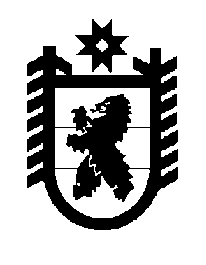 Российская Федерация Республика Карелия    ПРАВИТЕЛЬСТВО РЕСПУБЛИКИ КАРЕЛИЯПОСТАНОВЛЕНИЕот  21 сентября 2016 года № 360-Пг. Петрозаводск Об утверждении Положения о Министерстве экономического развития и промышленности Республики КарелияПравительство Республики Карелия п о с т а н о в л я е т :1. Утвердить прилагаемое Положение о Министерстве экономического развития и промышленности Республики Карелия.2.  Признать утратившими силу: постановление Правительства Республики Карелия от 8 октября 
2010 года № 211-П «Об утверждении Положения о Министерстве экономического развития Республики Карелия» (Собрание законодательства Республики Карелия, 2010, № 10, ст. 1302);постановление Правительства Республики Карелия от 24 февраля 
2011 года № 40-П «О внесении изменений в Положение о Министерстве экономического развития Республики Карелия» (Собрание законодательства Республики Карелия, 2011, № 2, ст. 169);постановление Правительства Республики Карелия от 15 июля 
2011 года № 174-П «О внесении изменений в Положение о Министерстве экономического развития Республики Карелия» (Собрание законодательства Республики Карелия, 2011, № 7, ст. 1078);постановление Правительства Республики Карелия от 23 августа 
2011 года № 213-П «О внесении изменений в Положение о Министерстве экономического развития Республики Карелия» (Собрание законодательства Республики Карелия, 2011, № 8, ст. 1231);постановление Правительства Республики Карелия от 26 октября 
2011 года № 282-П «О внесении изменений в Положение о Министерстве экономического развития Республики Карелия» (Собрание законодательства Республики Карелия, 2011, № 10, ст. 1650);постановление Правительства Республики Карелия от 18 января 
2012 года № 9-П «О внесении изменения в Положение о Министерстве экономического развития Республики Карелия» (Собрание законодательства Республики Карелия, 2012, № 1, ст. 68);постановление Правительства Республики Карелия от 7 февраля 
2012 года № 37-П «О внесении изменений в Положение о Министерстве экономического развития Республики Карелия» (Собрание законодательства Республики Карелия, 2012, № 2, ст. 245);постановление Правительства Республики Карелия от 22 августа 
2012 года № 266-П «О внесении изменений в Положение о Министерстве экономического развития Республики Карелия» (Собрание законодательства Республики Карелия, 2012, № 8, ст. 1472);пункт 3 постановления Правительства Республики Карелия 
от 16 ноября 2012 года № 344-П «О внесении изменений в некоторые постановления Правительства Республики Карелия» (Собрание законодательства Республики Карелия, 2012, № 11, ст. 2027);пункт 2 постановления Правительства Республики Карелия 
от 18 декабря 2012 года № 399-П «О мерах по совершенствованию деятельности органов исполнительной власти Республики Карелия» (Собрание законодательства Республики Карелия, 2012, № 12, ст. 2247);пункт 10 постановления Правительства Республики Карелия 
от 6 февраля 2013 года № 38-П «О внесении изменений в некоторые постановления Правительства Республики Карелия» (Собрание законодательства Республики Карелия, 2013, № 2, ст. 250);постановление Правительства Республики Карелия от 13 мая 2013 года № 154-П «О внесении изменений в Положение о Министерстве экономического развития Республики Карелия» (Собрание законодательства Республики Карелия, 2013, № 5, ст. 796);постановление Правительства Республики Карелия от 5 августа 
2013 года № 239-П «О внесении изменений в Положение о Министерстве экономического развития Республики Карелия» (Собрание законодательства Республики Карелия, 2013, № 8, ст. 1437);постановление Правительства Республики Карелия от 29 августа 
2013 года № 271-П «О внесении изменения в Положение о Министерстве экономического развития Республики Карелия» (Собрание законодательства Республики Карелия, 2013, № 8, ст. 1465);пункт 9 постановления Правительства Республики Карелия 
от 6 декабря 2013 года № 351-П «О внесении изменений в некоторые постановления Правительства Республики Карелия» (Собрание законодательства Республики Карелия, 2013, № 12, ст. 2282);пункт 1 постановления Правительства Республики Карелия 
от 10 декабря 2013 года № 358-П «О внесении изменений в некоторые постановления Правительства Республики Карелия» (Собрание законодательства Республики Карелия, 2013, № 12, ст. 2289);постановление Правительства Республики Карелия от 17 февраля 
2014 года № 35-П «О внесении изменений в Положение о Министерстве экономического развития Республики Карелия» (Собрание законодательства Республики Карелия, 2014, № 2, ст. 214);постановление Правительства Республики Карелия от 20 мая 2014 года № 154-П «О внесении изменений в Положение о Министерстве экономического развития Республики Карелия» (Собрание законодательства Республики Карелия, 2014, № 5, ст. 795);постановление Правительства Республики Карелия от 8 августа 
2014 года № 251-П «О внесении изменений в Положение о Министерстве экономического развития Республики Карелия» (Собрание законодательства Республики Карелия, 2014, № 8, ст. 1429);постановление Правительства Республики Карелия от 6 ноября 
2014 года № 332-П «О внесении изменения в Положение о Министерстве экономического развития Республики Карелия» (Собрание законодательства Республики Карелия, 2014, № 11, ст. 2020);пункт 1 постановления Правительства Республики Карелия от 11 марта 2015 года № 72-П «О внесении изменений в отдельные постановления Правительства Республики Карелия» (Собрание законодательства Республики Карелия, 2015, № 3, ст. 457);постановление Правительства Республики Карелия от 19 августа 
2015 года № 268-П «О внесении изменений в Положение о Министерстве экономического развития Республики Карелия» (Собрание законодательства Республики Карелия, 2015, № 8, ст. 1552);постановление Правительства Республики Карелия от 7 апреля 
2016 года № 130-П «О внесении изменения в Положение о Министерстве экономического развития Республики Карелия» (Официальный интернет-портал правовой информации (www.pravo.gov.ru), 13 апреля 2016 года, 
№ 1000201604130009).           Глава Республики Карелия                                                                  А.П. Худилайнен    Утверждено постановлением Правительства Республики Карелияот 21 сентября 2016 года № 360-ППоложениео Министерстве экономического развития и промышленности 
Республики Карелия1. Министерство экономического развития и промышленности Республики Карелия (далее – Министерство) является органом исполнительной власти Республики Карелия, осуществляющим функции в сфере государственного прогнозирования социально-экономического развития, инвестиционной и инновационной деятельности, государственно-частного партнерства, внешнеэкономической деятельности и международного сотрудничества, развития и внедрения информационно-коммуникационных технологий в Республике Карелия в рамках своих полномочий, функции по реализации государственной промышленной политики (в установленных сферах деятельности), лицензирования, а также мобилизационной подготовки экономики Республики Карелия в рамках своих полномочий, государственного регулирования торговой деятельности и государственной поддержки малого и среднего предпринимательства на территории Республики Карелия.2. Министерство в своей деятельности руководствуется Конституцией Российской Федерации, федеральными законами, указами и распоряжениями Президента Российской Федерации, постановлениями и распоряжениями Правительства Российской Федерации, иными правовыми актами Российской Федерации, Конституцией Республики Карелия, законами Республики Карелия, указами и распоряжениями Главы Республики Карелия, постановлениями и распоряжениями Правительства Республики Карелия, иными правовыми актами Республики Карелия, а также настоящим Положением.3. Министерство осуществляет свою деятельность во взаимодействии с федеральными органами исполнительной власти и их территориальными органами, органами исполнительной власти Республики Карелия, органами местного самоуправления муниципальных образований в Республике Карелия (далее – органы местного самоуправления), общественными объединениями, организациями.4. Министерство является юридическим лицом, имеет печать с изображением Государственного герба Республики Карелия и со своим наименованием, иные печати, штампы, бланки, необходимые для осуществления деятельности Министерства. Тексты документов (бланков, печатей, штампов, штемпелей) и вывесок с наименованием Министерства, наряду с русским языком, могут оформляться также на карельском, вепсском и (или) финском языках.5. Финансовое обеспечение деятельности Министерства осуществляется за счет средств бюджета Республики Карелия.6. Имущество, необходимое для осуществления деятельности Министерства, является собственностью Республики Карелия и закрепляется за ним на праве оперативного управления.7. Предельная штатная численность и структура Министерства утверждаются Правительством Республики Карелия.8. Место нахождения Министерства – г. Петрозаводск.9. Министерство:1) вносит предложения Главе Республики Карелия, Правительству Республики Карелия об основных направлениях государственной политики в установленных сферах деятельности;2) представляет в установленном порядке Главе Республики Карелия, в Правительство Республики Карелия проекты законов Республики Карелия, правовых актов Главы Республики Карелия и Правительства Республики Карелия и других документов, по которым требуется решение Главы Республики Карелия, Правительства Республики Карелия, в установленных сферах деятельности;3) участвует в подготовке проектов федеральных законов, законов Республики Карелия и иных правовых актов, представляет заключения на проекты законов Республики Карелия, правовых актов Главы Республики Карелия и Правительства Республики Карелия в установленных сферах деятельности;4) участвует в подготовке проектов ежегодных отчетов Главы Республики Карелия о результатах деятельности Правительства Республики Карелия, в том числе по вопросам, поставленным Законодательным Собранием Республики Карелия, в части реализации государственной политики в сферах деятельности Министерства;5) координирует в пределах своей компетенции деятельность органов исполнительной власти Республики Карелия, органов местного самоуправления, организаций в установленных сферах деятельности;6) обобщает практику применения законодательства Республики Карелия, прогнозирует на основании анализа тенденции развития в установленных сферах деятельности;7) разрабатывает государственный прогноз социально-экономического развития Республики Карелия, отраслей и секторов экономики на периоды, установленные законодательством, с участием органов исполнительной власти Республики Карелия;8) организует разработку концепции (стратегии) и программы социально-экономического развития Республики Карелия с участием органов исполнительной власти Республики Карелия, органов местного самоуправления, хозяйствующих субъектов;9) осуществляет мониторинг и анализ социально-экономических процессов, выявляет диспропорции в развитии экономики и определяет пути их устранения, разрабатывает предложения по вопросам регулирования экономических процессов;10) готовит на основании анализа состояния экономики Республики Карелия и тенденций социально-экономического развития Республики Карелия  годовые и ежеквартальные доклады о состоянии экономики Республики Карелия, реализации социально-экономической политики Республики Карелия;11) формирует и реализует государственную промышленную политику в сфере осуществления и развития в Республике Карелия  следующих видов деятельности:производства машин и оборудования;производства транспортных средств и оборудования;производства электрооборудования, электронного и оптического оборудования;металлургического производства и производства готовых металлических изделий;химического производства;производства резиновых и пластмассовых изделий;текстильного и швейного производства;производства кожи,  изделий из кожи и производства обуви;обработки древесины и производства изделий из дерева;производства целлюлозы, древесной массы, бумаги, картона и изделий из них;добычи полезных ископаемых;лесозаготовок;12) участвует в работе по экспертной оценке инвестиционных проектов в области освоения лесов;13) осуществляет подготовку и представление в Правительство Республики Карелия докладов, аналитических материалов по вопросам развития отраслей  промышленности, а также предложений о стабилизации производства и его перспективном развитии;14) разрабатывает меры  по реализации документов стратегического планирования в сфере промышленности;15) осуществляет содействие проведению добровольной лесной сертификации на территории Республики Карелия в целях повышения конкурентоспособности лесопромышленной продукции;16) разрабатывает мероприятия по обеспечению рациональных схем поставок древесного сырья на перерабатывающие предприятия Республики Карелия;17) готовит экономическое обоснование доходов бюджета Республики Карелия;18) разрабатывает предложения о внесении изменений в законода-тельство Республики Карелия о налогах и сборах;19) прогнозирует динамику цен, индексы-дефляторы;20) разрабатывает совместно с органами исполнительной власти Республики Карелия предложения о совершенствовании норм и методов государственной статистики и вносит их на рассмотрение в уполномоченные федеральные органы исполнительной власти в установленном порядке;21) обеспечивает органы законодательной и исполнительной власти Республики Карелия статистической информацией;22) осуществляет функции органа исполнительной власти Республики Карелия, уполномоченного на осуществление методического руководства и координации деятельности по разработке и реализации государственных  программ Республики Карелия (за исключением ведомственных целевых программ);23) осуществляет функции органа исполнительной власти Республики Карелия, уполномоченного на проведение экспертизы заключения об оценке регулирующего воздействия проектов нормативных правовых актов Республики Карелия, экспертизы нормативных правовых актов Республики Карелия;24) осуществляет координацию деятельности органов исполнительной власти Республики Карелия, органов местного самоуправления по предполагаемому созданию на территории Республики Карелия зон террито-риального развития, территорий опережающего социально-экономического развития и организацию работ по привлечению потенциальных резидентов;25) организует и координирует разработку государственной инвестиционной политики Республики Карелия и мер по стимулированию инвестиционной активности, изучение спроса на инвестиции;26) осуществляет функции органа исполнительной власти Республики Карелия, уполномоченного в области государственной поддержки инвестиционной деятельности;27) осуществляет конкурсный отбор инвестиционных проектов в целях предоставления инвесторам субсидий из бюджета Республики Карелия на частичное возмещение затрат на уплату процентов по кредитам, полученным для финансирования инвестиционных проектов;28) заключает инвестиционные соглашения о предоставлении субсидий из бюджета Республики Карелия на частичное возмещение затрат на уплату процентов по кредитам, полученным для финансирования инвестиционных проектов;29) заключает инвестиционные соглашения о предоставлении инвесто-рам налоговых льгот по региональным налогам, а также о предоставлении преимуществ в виде установления пониженной ставки налога на прибыль организаций в части, зачисляемой в бюджет Республики Карелия;30) проводит экспертизу бюджетной эффективности инвестиционных проектов, претендующих на предоставление государственной поддержки инвестиционной деятельности в соответствии с Законом Республики Карелия от 5 марта 2013 года № 1687-ЗРК «О государственной поддержке инвестиционной деятельности в Республике Карелия»;31) контролирует реализацию бизнес-планов инвестиционных проектов, получивших государственную поддержку и реализуемых полностью или частично за счет средств бюджета Республики Карелия;32) разрабатывает для Правительства Республики Карелия предложения и обоснования в отношении иностранных инвестиций и иных источников, требующих государственных гарантий для их привлечения;33) осуществляет государственное регулирование инвестиционной деятельности, осуществляемой в форме капитальных вложений;34) координирует деятельность органов исполнительной власти Республики Карелия, иных заинтересованных организаций по созданию условий для привлечения в экономику Республики Карелия инвестиций;35) обеспечивает межведомственную  координацию деятельности органов исполнительной власти Республики Карелия  при реализации соглашения о государственно-частном партнерстве, публичным партнером в котором является Республика Карелия, либо соглашения о государственно-частном партнерстве, в отношении которого планируется проведение совместного конкурса с участием Республики Карелия (за исключением случая, в котором планируется проведение совместного конкурса с участием Российской Федерации);36) осуществляет оценку эффективности проекта государственно-частного партнерства, публичным партнером в котором является Республика Карелия, и определение сравнительного преимущества этого проекта в соответствии с частями 2 – 5 статьи 9 Федерального закона от 13 июля 2015 года № 224-ФЗ «О государственно-частном партнерстве, муниципально-частном партнерстве в Российской Федерации и внесении изменений в отдельные законодательные акты Российской Федерации», а также оценку эффективности проекта муниципально-частного партнерства и определение его сравнительного преимущества в соответствии с частями 2 – 5 статьи 9 Федерального закона от 13 июля 2015 года № 224-ФЗ «О государственно- частном партнерстве, муниципально-частном партнерстве в Российской Федерации и внесении изменений в отдельные законодательные акты Российской Федерации»;37) осуществляет согласование публичному партнеру конкурсной документации для проведения конкурсов на право заключения соглашения о государственно-частном партнерстве, публичным партнером в котором является Республика Карелия;38) осуществляет мониторинг реализации соглашений о государственно-частном партнерстве, публичным партнером в которых является Республика Карелия;39) содействует в защите прав и законных интересов публичных партнеров и частных партнеров в процессе реализации соглашений о государственно-частном партнерстве, публичным партнером в которых является Республика Карелия;40)  ведет реестр заключенных соглашений о государственно-частном партнерстве, публичным партнером в которых является Республика Карелия;41) обеспечивает открытость и доступность информации о заключенных соглашениях о государственно-частном партнерстве, если публичным партнером в них является Республика Карелия;42) представляет в определенный Правительством Российской Федерации федеральный орган исполнительной власти результаты мониторинга реализации соглашений о государственно-частном партнерстве, публичным партнером в обязательствах по которым является Республика Карелия, либо соглашений о государственно-частном партнерстве, заключенных на основании проведения совместного конкурса с участием Республики Карелия, либо соглашений о муниципально-частном партнерстве, планируемых, реализуемых или реализованных на территории муниципальных образований;43) осуществляет иные полномочия в сфере государственно-частного партнерства, в сфере муниципально-частного партнерства, предусмотренные законодательством;44) разрабатывает совместно с органами исполнительной власти Республики Карелия предложения об использовании средств бюджета Республики Карелия на инвестиционные цели;45) формирует в Республике Карелия информационно-аналитическую базу для инвесторов;46) координирует деятельность органов исполнительной власти Республики Карелия по участию Республики Карелия в государственных программах Российской Федерации, в федеральных целевых программах и в федеральной адресной инвестиционной программе;47) разрабатывает и реализует экономические механизмы стимулирования деловой активности и поддержки предпринимательства, в том числе малого и среднего предпринимательства;48) разрабатывает меры по формированию инфраструктуры поддержки субъектов малого и среднего предпринимательства;49) содействует развитию межрегионального сотрудничества субъектов малого и среднего предпринимательства;50) осуществляет за счет средств бюджета Республики Карелия пропаганду и популяризацию предпринимательской деятельности;51) организует и координирует разработку государственной инновационной политики Республики Карелия;52) разрабатывает предложения о формировании инфраструктуры поддержки инновационной деятельности, создании скоординированной системы предоставления методической, информационной, организационной и экспертно-консультационной поддержки субъектам инновационной деятельности;53) формирует совместно с органами исполнительной власти Республики Карелия и утверждает перечень научно-исследовательских и опытно-конструкторских работ, финансируемых за счет средств бюджета Республики Карелия;54) разрабатывает для Правительства Республики Карелия проекты соглашений об осуществлении международных и внешнеэкономических связей и согласовывает их с заинтересованными федеральными органами исполнительной власти;55) контролирует выполнение соглашений об осуществлении между-народных и внешнеэкономических связей с субъектами иностранных федеративных государств, административно-территориальными образова-ниями иностранных государств, органами государственной власти иностранных государств, выполнение соглашений об осуществлении межрегиональных связей с субъектами Российской Федерации;56) контролирует на территории Республики Карелия выполнение законодательства Российской Федерации о Государственной границе Российской Федерации  (в части обеспечения участия Правительства Республики Карелия в координации деятельности в пунктах пропуска);57) готовит экономическое обоснование для разработки и реализации единой социальной политики в соответствии со стратегическими целями и тактическими задачами социально-экономического развития Республики Карелия;58) участвует в пределах своей компетенции в реализации государственной политики в сфере торговой деятельности;59) проводит информационно-аналитическое наблюдение за состоянием рынка определенного товара и осуществлением торговой деятельности на территории Республики Карелия;60) разрабатывает и реализует мероприятия, содействующие развитию торговой деятельности на территории Республики Карелия;61) разрабатывает и реализует региональную программу развития торговли;62) формирует торговый реестр Республики Карелия;63) представляет обобщенные сведения, содержащиеся в торговом реестре Республики Карелия, в федеральный орган исполнительной власти, осуществляющий функции по выработке государственной политики и нормативно-правовому регулированию в сфере внутренней торговли, и упол-номоченный федеральный орган исполнительной власти, осуществляющий функции по формированию официальной статистической информации;64) разрабатывает норматив минимальной обеспеченности населения Республики Карелия площадью торговых объектов;65) устанавливает порядок разработки и утверждения органами местного самоуправления схемы размещения нестационарных торговых объектов на земельных участках, в зданиях, строениях, сооружениях, находящихся в государственной или муниципальной собственности;66) разрабатывает порядок организации ярмарок и продажи товаров (выполнения работ, оказания услуг) на них на территории Республики Карелия;67) разрабатывает требования к организации продажи товаров (в том числе товаров, подлежащих продаже на ярмарках соответствующих типов и включению в соответствующий перечень) и выполнения работ, оказания услуг на ярмарках на территории Республики Карелия;68) устанавливает перечень товаров, подлежащих продаже на ярмарках соответствующих типов;69) размещает на официальном сайте Министерства в информационно-телекоммуникационной сети «Интернет»:информацию о решениях, принятых федеральным органом исполни-тельной власти, осуществляющим функции по выработке государственной политики и нормативно-правовому регулированию в сфере внутренней торговли, органами исполнительной власти Республики Карелия, в области торговой деятельности;информацию об издании нормативных правовых актов, регулирующих отношения в области торговой деятельности;информацию о среднем уровне цен на отдельные виды товаров;схему размещения нестационарных торговых объектов на земельных участках, в зданиях, строениях, сооружениях, находящихся в государст-венной или муниципальной собственности, и вносимые в нее изменения;иную определенную федеральным органом исполнительной власти, осуществляющим функции по выработке государственной политики и нормативно-правовому регулированию в сфере внутренней торговли, информацию;70) устанавливает порядок формирования и ведения реестра розничных рынков, осуществляет формирование и ведение указанного реестра;71) осуществляет лицензирование деятельности по заготовке, хранению, переработке и реализации лома черных металлов, цветных металлов;72) осуществляет в соответствии с законодательством Российской Федерации лицензионный контроль за соблюдением лицензиатами соответствующих лицензионных требований и условий при осуществлении деятельности по заготовке, хранению, переработке и реализации лома черных металлов, цветных металлов;73) разрабатывает для Правительства Республики Карелия предложения к плану мероприятий по защите прав потребителей Республики Карелия;74) осуществляет полномочия в области мобилизационной подготовки и мобилизации в соответствии с законодательством Российской Федерации;75)  разрабатывает мобилизационный план экономики Республики Карелия, готовит ежегодный доклад в Правительство Российской Федерации о выполнении мероприятий по мобилизационной подготовке экономики Республики Карелия;76) осуществляет подготовку экономики Республики Карелия к работе в период мобилизации и в условиях военного времени;77) осуществляет подготовку и организацию нормированного снабжения населения Республики Карелия продовольственными и непродоволь-ственными товарами в период мобилизации и в военное время;78) координирует и контролирует проведение органами исполнительной власти Республики Карелия, а также в соответствии с законодательством органами местного самоуправления городских округов и муниципальных районов и организациями мероприятий по мобилизационной подготовке экономики, осуществляет методическое обеспечение этих мероприятий;79) координирует работу органов исполнительной власти Республики Карелия в области выставочно-ярмарочной деятельности, принимает участие в организации республиканских, региональных, международных и иностранных торгово-промышленных выставок и конкурсов;80) проводит учет экспортных контрактов для информационного обеспечения внешнеторговой деятельности в Республике Карелия;81) осуществляет мониторинг конъюнктуры зарубежных рынков и внешнеторговых цен на товары основных экспортных групп Республики Карелия и подготовку соответствующих аналитических материалов и предложений;82) участвует в установленном порядке в межрегиональном и международном сотрудничестве в установленных сферах деятельности;83) разрабатывает совместно с органами исполнительной власти Республики Карелия, территориальными органами федеральных органов исполнительной власти, органами местного самоуправления программы (основные направления) развития внешнеэкономических связей Республики Карелия, в том числе по приграничному сотрудничеству, погранично-таможенной инфраструктуре;84) организует участие Республики Карелия в выполнении международных договоров Российской Федерации в случаях, предусмотренных законодательством Российской Федерации;85) оказывает методическую помощь органам исполнительной власти  Республики Карелия, органам местного самоуправления, другим заинтересованным организациям в разработке и реализации проектов международного и приграничного сотрудничества;86) контролирует соблюдение протокольных норм при приеме иностранных делегаций органами исполнительной власти Республики Карелия;87) осуществляет взаимодействие с иностранными дипломатическими представительствами и международными экономическими организациями, аккредитованными на территории Российской Федерации, в соответствии с законодательством Российской Федерации;88) принимает в установленном порядке иностранные делегации, прибывающие в Республику Карелия по приглашению Главы Республики Карелия, Правительства Республики Карелия;89) представляет по поручению Главы Республики Карелия, Правительства Республики Карелия интересы Республики Карелия на международном уровне;90) оказывает методическую помощь органам местного самоуправления в разработке прогнозов и программ комплексного социально-экономического развития муниципальных образований;91) оказывает содействие органам местного самоуправления в проведении мониторинга программ комплексного социально-экономического развития муниципальных образований;92) разрабатывает для Правительства Республики Карелия предложения о мерах государственной поддержки муниципальных образований с целью укрепления экономических основ местного самоуправления;93) осуществляет мониторинг эффективности деятельности органов местного самоуправления городских округов и муниципальных районов;94) готовит ежегодный сводный доклад Республики Карелия о результатах мониторинга эффективности деятельности органов местного самоуправления городских округов и муниципальных районов;95) осуществляет реализацию Государственного плана подготовки управленческих кадров для отраслей народного хозяйства Российской Федерации на территории Республики Карелия;96) реализует совместно с органами исполнительной власти Республики Карелия меры в области обеспечения отраслей экономики квалифициро-ванными кадрами с учетом перспектив социально-экономического развития Республики Карелия;97) проводит антикоррупционную экспертизу нормативных правовых актов, проектов нормативных правовых актов Министерства;98) проводит  первый этап  антикоррупционного мониторинга;99) разрабатывает и утверждает административные регламенты исполнения государственных функций и административные регламенты предоставления государственных услуг в установленных сферах деятельности (за исключением административных регламентов исполнения государственных функций и административных регламентов предоставления государственных услуг в сфере полномочий Российской Федерации, переданных для осуществления органам государственной власти субъектов Российской Федерации, утверждение которых отнесено в соответствии с федеральным законодательством к компетенции высшего должностного лица субъекта Российской Федерации);100) формирует перечень государственных услуг, предоставляемых органами исполнительной власти Республики Карелия в рамках реализации Федерального закона от 27 июля 2010 года № 210-ФЗ «Об организации предоставления государственных и муниципальных услуг», перечень контрольно-надзорных функций, осуществляемых органами исполни-тельной власти Республики Карелия в рамках Федерального закона от                        26 декабря 2008 года №  294-ФЗ «О защите прав юридических лиц и индиви-дуальных предпринимателей при осуществлении государственного контроля (надзора) и муниципального контроля»,   с целью формирования реестра государственных услуг (функций) Республики Карелия и муниципальных услуг (функций);101) осуществляет методическое обеспечение на территории Республики Карелия мероприятий по снижению административных барьеров и повышению доступности государственных и муниципальных услуг;102) организует проведение экспертизы проектов административных регламентов предоставления государственных услуг (исполнения государственных функций);103) осуществляет мониторинг качества и доступности государственных и муниципальных услуг;104) координирует деятельность по созданию и развитию на территории Республики Карелия многофункциональных центров предоставления государственных и муниципальных услуг;105) осуществляет методическое обеспечение реализации на территории Республики Карелия мероприятий по переходу к предоставлению государственных и муниципальных услуг, в том числе в электронной форме, на базе межведомственного и (или) межуровневого информационного взаимодействия;106) осуществляет методическое обеспечение и координацию  деятельности по формированию и ведению реестра государственных услуг (функций) Республики Карелия, реестра муниципальных услуг (функций) с использованием информационных систем, обеспечивает функционирование указанных информационных систем,  за исключением обеспечения функцио-нирования технических средств и средств связи указанных информационных систем;107) осуществляет методическое обеспечение на территории Республики Карелия сопровождения регионального портала государственных и муниципальных услуг;  108) организует проведение мероприятий по популяризации и продвижению возможности получения государственных и муниципальных услуг в электронной форме; 109) разрабатывает и реализует в установленном порядке программы и проекты в установленных сферах деятельности;110) осуществляет подготовку предложений федеральным органам исполнительной власти о реализации на территории Республики Карелия федеральных целевых программ, принимает участие в реализации государственных программ Российской Федерации, федеральных целевых программ и федеральной адресной инвестиционной программы в установленных сферах деятельности;111) осуществляет функции главного администратора доходов бюджета, администратора доходов бюджета, главного администратора источников финансирования дефицита бюджета, администратора источников финансирования дефицита бюджета, главного распорядителя и получателя средств бюджета Республики Карелия;112) осуществляет закупки товаров, работ, услуг в порядке, предусмотренном законодательством Российской Федерации и иными нормативными правовыми актами о контрактной системе в сфере закупок товаров, работ, услуг для обеспечения нужд Республики Карелия;113) осуществляет в установленном порядке взаимодействие с органом исполнительной власти Республики Карелия, уполномоченным на определение поставщиков (подрядчиков, исполнителей) для заказчиков;114) оказывает информационную и методическую помощь органам местного самоуправления по вопросам, относящимся к сферам деятельности Министерства;115) осуществляет рассмотрение обращений и прием граждан по вопросам, относящимся к сферам деятельности Министерства;116) обеспечивает деятельность Министра в реализации его полномочий по решению кадровых вопросов;117) осуществляет в соответствии с законодательством материально-техническое, организационное, информационное и иное обеспечение заместителя Главы Республики Карелия – Постоянного представителя Республики Карелия при Президенте Российской Федерации;118) осуществляет взаимодействие с Уполномоченным по защите прав предпринимателей в Республике Карелия;119) обеспечивает ведение делопроизводства, осуществляет работу по комплектованию, хранению, учету и использованию архивных документов, образовавшихся в процессе деятельности Министерства;120) осуществляет управление закрепленным за Министерством государственным имуществом Республики Карелия;121) в установленном порядке обеспечивает доступ к информации о своей деятельности, за исключением сведений, отнесенных к государственной или служебной тайне;122) обеспечивает защиту государственной тайны и иной информации, доступ к которой ограничен в соответствии с федеральными законами,                    в Министерстве и подведомственных организациях в соответствии с законодательством Российской Федерации;123) участвует в организации и осуществлении мероприятий в установленных сферах деятельности по предупреждению терроризма и экстремизма, минимизации их последствий на территории Республики Карелия;124) осуществляет полномочия в области гражданской обороны в установленных сферах деятельности;125) осуществляет меры пожарной безопасности в Министерстве, организует выполнение мер пожарной безопасности в подведомственных организациях;126) по поручению Правительства Республики Карелия осуществляет права собственника имущества в отношении подведомственных государ-ственных унитарных предприятий Республики Карелия и функции и полномочия учредителя в отношении государственных учреждений Республики Карелия, утверждает по согласованию с органом по управлению государственным имуществом Республики Карелия уставы подведом-ственных государственных учреждений Республики Карелия, осуществляет подготовку и согласование уставов подведомственных государственных унитарных предприятий Республики Карелия, в установленном порядке назначает и освобождает от занимаемой должности руководителей подведомственных государственных унитарных предприятий Республики Карелия и государственных учреждений Республики Карелия, согласовывает прием на работу главных бухгалтеров подведомственных государственных унитарных предприятий Республики Карелия, заключение, изменение и прекращение трудового договора с ними;127) по поручению Правительства Республики Карелия выступает учредителем создаваемых с участием Республики Карелия в соответствии с федеральным законодательством иных, помимо указанных в пункте 126  настоящего Положения, юридических лиц, в установленном порядке;128) координирует и контролирует деятельность подведомственных государственных учреждений Республики Карелия;129) контролирует деятельность находящихся в его ведении государственных унитарных предприятий Республики Карелия;130) формирует государственное задание на оказание государственных услуг (выполнение работ) для подведомственных государственных учрежде-ний Республики Карелия, осуществляет контроль за его исполнением;131) осуществляет в соответствии с решениями Главы Республики Карелия, Правительства Республики Карелия организационное обеспечение деятельности координационных, консультативных и иных рабочих органов, а также деятельности представителей Республики Карелия в международных двухсторонних и многосторонних органах для решения вопросов в установленных сферах деятельности;132) организует и проводит разъяснительную работу по вопросам, относящимся к сферам деятельности Министерства;133) выполняет иные функции в соответствии с законодательством Российской Федерации и законодательством Республики Карелия, поручениями Главы Республики Карелия и Правительства Республики Карелия.10. Министерство при реализации возложенных на него функций в установленном порядке:1) запрашивает и получает необходимую информацию по вопросам, относящимся к сферам деятельности Министерства;2) привлекает организации и отдельных специалистов для проведения  экспертизы документов и материалов по вопросам, относящимся к сферам деятельности Министерства;3) создает рабочие органы;4) издает в пределах своей компетенции, в том числе совместно с другими органами исполнительной власти Республики Карелия, нормативные правовые и иные акты, контролирует выполнение указанных актов, дает разъяснения по их применению;5) проводит консультации, научно-практические конференции, семинары по вопросам, отнесенным к сферам деятельности Министерства;6) в установленном порядке вносит предложения (представления, ходатайства) о присвоении почетных званий и награждении государственными наградами Российской Федерации и Республики Карелия;7) представляет по поручению Главы Республики Карелия, Правительства Республики Карелия интересы Республики Карелия на международном уровне, участвует в подготовке, заключении соглашений о торгово-экономических связях Республики Карелия с субъектами иностранных федеративных государств, административными территориаль-ными образованиями иностранных государств, торгово-экономическими союзами, участвует в работе международных экономических и финансовых организаций, обеспечивает деятельность представителей Республики Карелия в межправительственных комиссиях по экономическому сотрудничеству с иностранными государствами в соответствии с законодательством Российской Федерации;8) определяет в пределах средств, предусмотренных бюджетом Республики Карелия на научные исследования, перечень важнейших научных работ в области экономики Республики Карелия;9) обращается в суд или арбитражный суд с заявлениями, в том числе от имени Республики Карелия, в защиту государственных интересов:о взыскании задолженности по средствам, выданным на возвратной основе из бюджета Республики Карелия, процентов, пеней, штрафов;об административном приостановлении деятельности, лицензирование которой осуществляет Министерство;об аннулировании лицензий на виды деятельности, лицензирование которых осуществляет Министерство;о возмещении реального ущерба и иных убытков, причиненных Республике Карелия неправомерными действиями физических и юридических лиц, а также правомерными действиями физических и юридических лиц в случаях, установленных Гражданским кодексом Российской Федерации;10) в случаях, предусмотренных законодательством, выдает обязатель-ные для исполнения предписания об устранении выявленных нарушений;11) осуществляет производство по делам об административных правонарушениях в порядке, установленном законодательством об админист-ративных правонарушениях, в установленных сферах деятельности;12) составляет протоколы об административных правонарушениях, предусмотренных частями 1 – 4 статьи 2.24 Закона Республики Карелия 
от 15 мая 2008 года № 1191-ЗРК «Об административных правонарушениях»;13) устанавливает перечень должностных лиц, имеющих право составлять протоколы и рассматривать дела об административных правонарушениях в установленных сферах деятельности;14) является органом исполнительной власти Республики Карелия, входящим в государственную систему бесплатной юридической помощи в Республике Карелия;15) осуществляет иные предусмотренные законодательством права.11. Министерство возглавляет Министр, назначаемый на должность и освобождаемый от должности Главой Республики Карелия.12. Министр имеет заместителей, назначаемых на должность и освобождаемых от должности в установленном порядке.13. Министр:1) осуществляет руководство Министерством на основе единоначалия и несет персональную ответственность за выполнение возложенных на Министерство функций;2) распределяет обязанности между своими заместителями;3) вносит в установленном порядке на рассмотрение Главы Республики Карелия и Правительства Республики Карелия предложения по вопросам, входящим в компетенцию Министерства;4) утверждает положения о структурных подразделениях Министерства;5) осуществляет в соответствии с законодательством о труде и государственной гражданской службе права и обязанности представителя нанимателя и работодателя в отношении государственных гражданских служащих Министерства и работников, замещающих должности, не являющиеся должностями государственной гражданской службы, в Министерстве, за исключением прав и обязанностей представителя нанимателя в части соблюдения государственными гражданскими служащими Министерства законодательства о противодействии коррупции;6) утверждает штатное расписание Министерства в пределах фонда оплаты труда и численности работников, смету расходов на его содержание в пределах утвержденных на соответствующий период бюджетных ассигнований, предусмотренных в бюджете Республики Карелия;7) действует от имени Министерства без доверенности, представляет его во всех органах и организациях, заключает договоры в установленном порядке;8) исполняет поручения Главы Республики Карелия, Правительства Республики Карелия;9) осуществляет руководство совещательным органом – коллегией Министерства, утверждает положение о коллегии и ее состав, а также положения об иных рабочих органах Министерства и их состав;10) осуществляет иные полномочия в соответствии с законодательством Российской Федерации и Республики Карелия.14. Министерство имеет обособленное подразделение – представи-тельство Республики Карелия в г. Москве – Управление по обеспечению деятельности Постоянного представителя Республики Карелия при Президенте Российской Федерации с местонахождением в г. Москве.15. Министерство имеет обособленное подразделение – представи-тельство Министерства экономического развития и промышленности Республики Карелия в г. Санкт-Петербурге – Управление по обеспечению деятельности Представительства Министерства экономического развития и промышленности Республики Карелия в г. Санкт-Петербурге с местонахож-дением в г. Санкт-Петербурге._____________